Name:_______________________Organization:_______________________Date:_______________________Kit Number:_______________________Brick Charged?  Y  /  NNotes/Comments/Missing Pieces:Start Time: End Time:Min Time: 30 minsMax Time: 2 hoursItemNeededPresent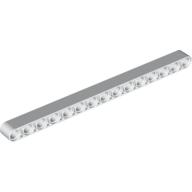 Beam 15 (White)6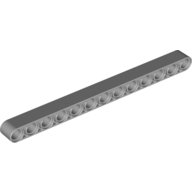 Beam 136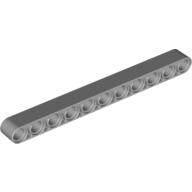 Beam 114
Beam 9 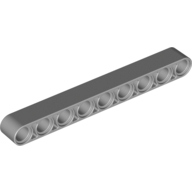 6
Beam 7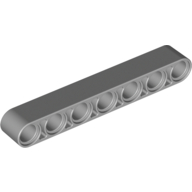 4
Beam 5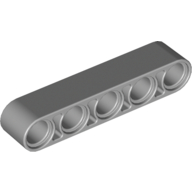 4 
Angular Beam 3x7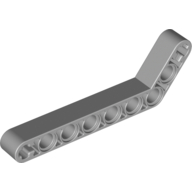 4
Angular Beam 3x5 90 Deg.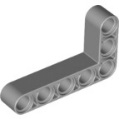 2
Angular Beam 3x5 90 Deg.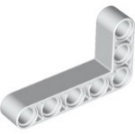 4
Angular Beam 4x4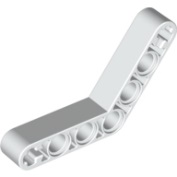 6
Angular Beam 3x7 45 Deg.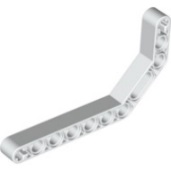 4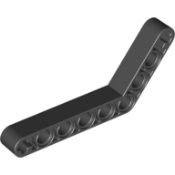 Angular Beam 4x64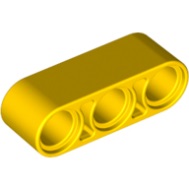 Beam 3 (Yellow)4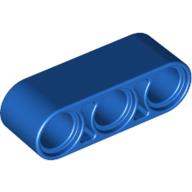 Beam 3 (Blue)4
Beam 3 (Red)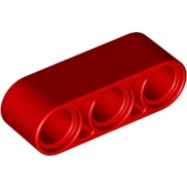 4
Beam 3 (Green)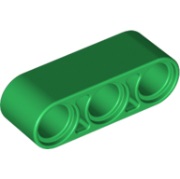 4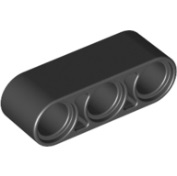 Beam 3 (Black)2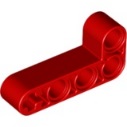 Angular Beam 4x2 90 Deg.6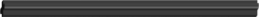 Axel 122Axel 102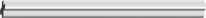 Axel 92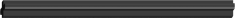 Axel 82
Axel 75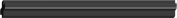 Axel 64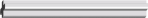 Axel 56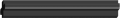 Axel 44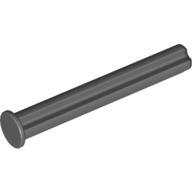 Axel 4 w/ End Stop2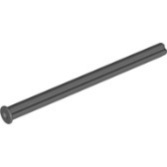 Axel 8 w/ End Stop2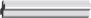 Axel 314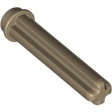 Axle 3 w/ Knob2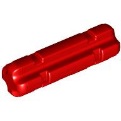 Axel 210
Gear Wheel 40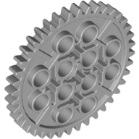 2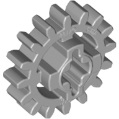 Gear Wheel 164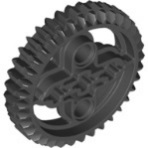 Dbl. Conical Wheel 362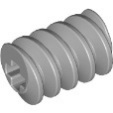 Worm2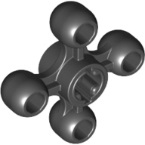 Angular Wheel4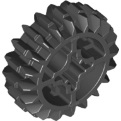 Dbl. Conical Wheel 202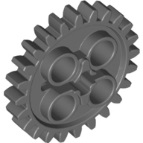 Gear Wheel 244
Dbl. Conical Wheel 12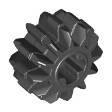 2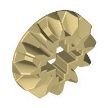 Conical Wheel 122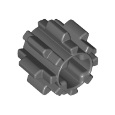 Gear Wheel 84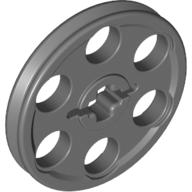 Wedge-Belt Wheel4
Wedge-Belt Wheel Tire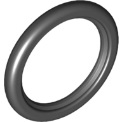 4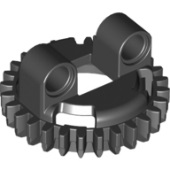 Upper Turntable 282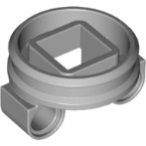 Lower Turntable2
Sprocket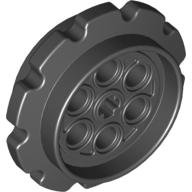 4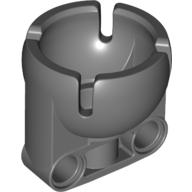 Power Joint1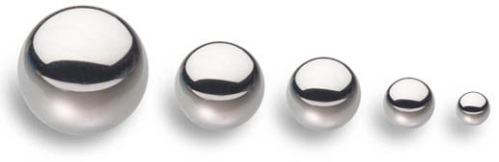 Steel Ball Caster1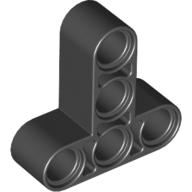 T-Beam 3x34
Triangle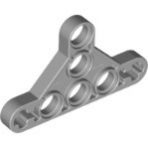 4
Lever 1x4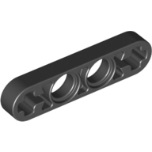 2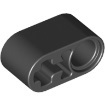 Beam 2 W/ Cross & Hole4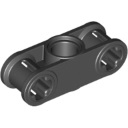 Double Cross Block8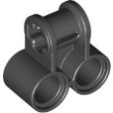 Cross Block 2x14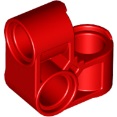 V Beam 90 Deg. (Red)2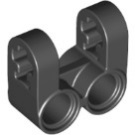 Cross Block/Fork 2x24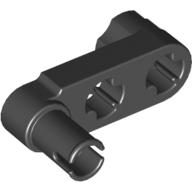 Steering Knuckle Arm2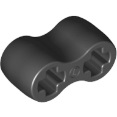 Damper 24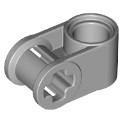 Cross Block 90 Deg.8
Cross Block 3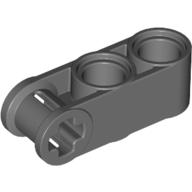 8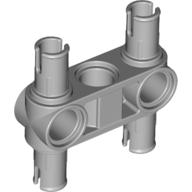 Beam 3 w/4 Snaps6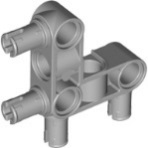 Ang. Beam 90 Deg. w/4 Snaps 4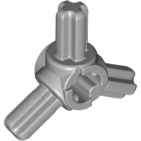 3-Branch Cross Axle2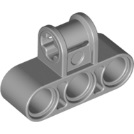 Cross Block 3x26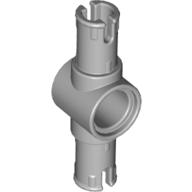 Double Bush 34
Cross Axle Ext. (Red)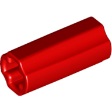 6
Angle, 0 Deg. (#0)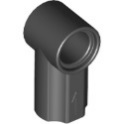 4
Angle, 90 Deg. (#1)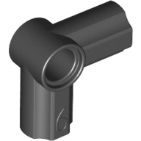 2
Angle, 180 Deg. (#2)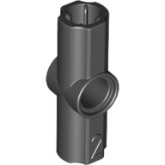 4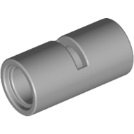 Tube, Dbl. Pin Joiner 4
½ Bush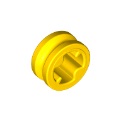 10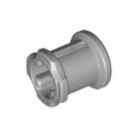 Bush10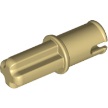 Pin / Cross Axle8
Conn. Pin 3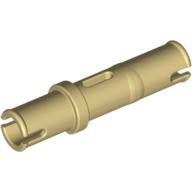 6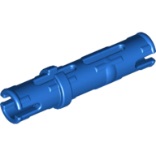 Conn. Pin 3 w/ Fric.30
Pin w/ Fric./Crossaxle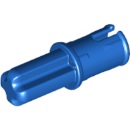 20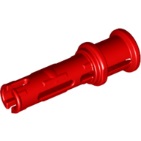 Fric. Snap 2 w/ Cross22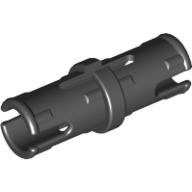 Pin w/ Fric.60
Pin w/o Fric.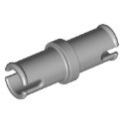 10
Eye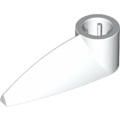 4
Track Element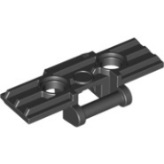 54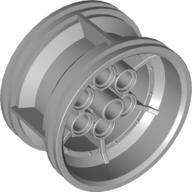 Rim Hub Wide 43x262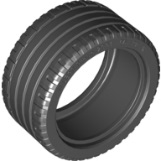 Wide Tire 56X282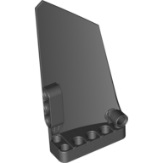 Left Panel 5x111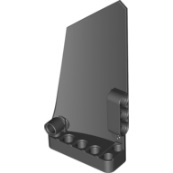 Right Panel 5x111
Left Panel 3x5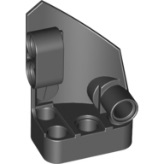 1
Right Panel 3x5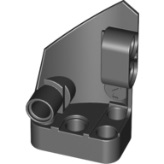 1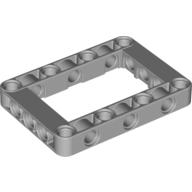 Beam Frame 5x73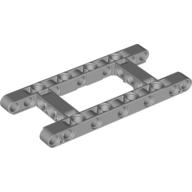 Beam Frame 5x111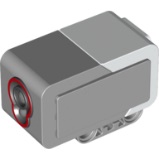 Color Sensor1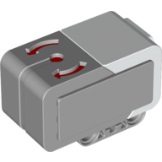 Gyro Sensor1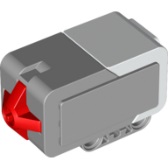 Touch Sensor2Ultrasonic Sensor1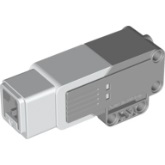 Medium Motor1
Large Motor2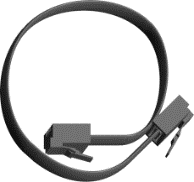 10 in. Cable4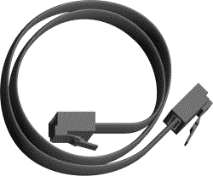 14 in. Cable2
20 in. Cable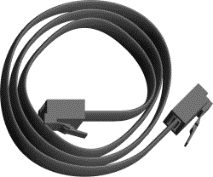 1
USB cable1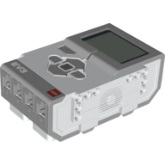 Ev3 Brick1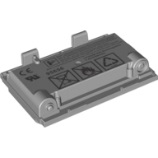 Ev3 Battery (CHARGED?)1
10V Charger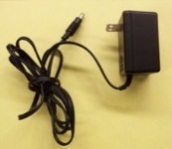 1Parts Sheet1